Votre enfant a signé une licence de football au sein de l’UNION SPORTIVE RIOZ ETUZ CUSSEY, la charte du joueur, de la joueuse est une marque d’engagement et ce jusqu’à la fin de la saison. En signant cette charte du parent-supporter, nous souhaitons votre engagement auprès des éducateurs et toutes les personnes qui tentent d’apporter à votre enfant les notions sportives et sociales qui tournent autour de tout sport.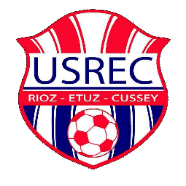 AVANT DE JOUERRespectez les horaires de rendez-vous donnés par l’éducateur,Prévenez le responsable d’équipe en cas d’absence de votre enfant,Participez régulièrement aux transports des joueurs,Proposez à votre enfant une alimentation saine avant l’effort (quel que soit l’âge),Veillez à ce que votre enfant se présente au match et tournoi en tenue officielle,PENDANT LE JEUNe prenez ni la place, ni le rôle de l’éducateur ou du responsable d’équipe.C’est votre enfant qui est sur le terrain, pas vous. L’accent doit être placé sur l’apprentissage et l’amélioration, dans  la victoire comme dans  la défaite.Soyez une référence pour votre enfant, respectez les décisions de l’arbitre.Et surtout ENCOURAGEZ l’équipe.AVANT ET APRES LE JEUFaites part de vos disponibiltés et compétences pour « accompagner » les éducateurs et les joueurs.Toutes les bonnes volontés seront les bienvenues pour accompagner le développement du club.PLAISIR                                                                 RESPECTCOLLECTIFJe soussigné(e)………………………………………………… valide pleinement l’ensemble des chartes joueur / joueuse ainsi que parent-supporter.